Bore da/Good morning,We have a busy few weeks until the Easter holidays so here’s an update with all the information you’ll need until them BMO After school club No BMO after school club today (28.02). BMO after school club will continue next week 06.03. Blwyddyn 3 can stay for after school club with BMO from 3:15-4:15.Swimming arrangements Year 6 will be swimming every Wednesday morning for the remainder of half term. Year 3 will swim every Wednesday morning after half term.The Resource Bases classes will continue to swim on Fridays and normal arrangements will apply.Friday, 1st March – Dydd Gwyl Dewi/St David’s Day Children and staff can wear red, green, or white, traditional Welsh costumes or outfits or sports kit if they prefer. There will be activities on throughout the day.Tuesday, 5th March – School Eisteddfod An exciting day for the children, staff, and school community. Who will be the winning team this year -Hafod, Gogerddan or Nanteos?Children to wear their team colours. Please contact your child’s class teacher if you are not sure which team your child is in. World Book DayWorld Book Day is held this year on Thursday, 7th March. We invite the children to bring their favourite book from home (please label) and/or to dress up as their favourite book character! Again, please don’t go to any extra expense if your child wants to dress up. The school can advise on cheap ways for your child to come to school as their favourite character from literature. There will be tasks arranged throughout the day and prizes to be won.“Agor Drysau” – “Opening Doors” Pupils will get an opportunity to visit the Art Centre on either Tuesday the 12th or Wednesday the 13th of March to see a performance as part of an International Drama Festival organised by Arad Goch. 12/3/24 –“LOVNI” – STUDIO – 10.15am PILI PALA 12/3/24 –“LOVNI” – STUDIO – 1.15pm PILI ENFYS  13/3/24 – “THE REMATCH” - GREAT HALL- 10.15am – R/1/2/ALC1 13/3/24 – “WHEN THE MOON SPUN ROUND” - GREAT HALL- 10.30am – 3/4/5/6/ALC2 Children will travel to the Art Centre for the show via bus with school staff. Normal lunch arrangements will continue. The school will be covering all costs for this fantastic experience.Ceredigion Actif Sports Festival – Monday, 18th MarchBlwyddyn 3 & 4 will attend a sports festival on Monday, 18th March. They will need to be dressed in their sports kit for this day. End of TermThe Spring term ends on Friday, 22nd March. Monday, 8th April is an INSET day for staff. We will reopen after the Easter holidays on Tuesday, 9th April for pupils. Thank you again for all your continued support and cooperation. Very best wishesBrian EvansHead teacher 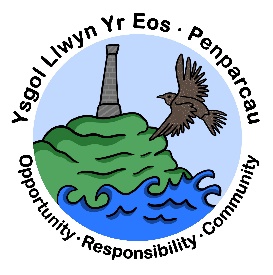 CYNGOR SIR CEREDIGION COUNTY COUNCILYsgol Gymunedol Llwyn yr PenparcauABERYSTWYTHCeredigionSY23 1SHPrifathro/HeadteacherMr Brian EvansFfôn/Phone 01970 617011                                                                                                            01970 625809                                                                                      E-mail: evansb56@hwbcymru.net